Priedas Nr. 1. Prašymo savivaldybės administracijai pavyzdysKiekviena Savivaldybės administracija turi savo tvarką, kas svarsto prašy- mus dėl atminimo įamžinimo.(Pavadinimas) savivaldybės Administracijos direktoriui Atminimo ženklų įrengimo komisijai(pavadinimą įrašyti pagal atskiro miesto komisijos pavadinimą)PRAŠYMASPRITARTI ATMINIMO ŽENKLŲ ĮRENGIMUI(data) (miestas)Kreipiamės į (pavadinimas) savivaldybės administracijos direktorių, prašy- dami leisti įamžinti asmenų, gyvenusių iki Antrojo pasaulinio karo Lietuvo- je ir tapusių Holokausto aukomis, atminimą – jiems paskiriant ir į šaligatvį įmontuojant (skaičius) Atminimo akmenis (pavadinimas) mieste/miestely- je/kaime:(išvardyti, kam dedami akmenys ir įrašyti tikslius adresus)Įamžinimo svarbos motyvai: Įamžinimo svarbos motyvai: Atminimo akme- nys (vok. Stolpersteine) – tai didžiausias memorialinis muziejus po atviru dangumi pasaulyje, kurį šiuo metu sudaro apie 60 000 objektų daugiau nei dvidešimtyje valstybių. Tai šaligatviuose ar grindiniuose montuojamos atminimo lentelės, skirtos įamžinti nacionalsocializmo aukas. Atminimo akmenys išvežtuosius į koncentracijos stovyklas, sušaudytus masinių žudy- nių vietose, nukankintus kalėjimuose ar kitaip nukentėjusius Holokausto metu simboliškai grąžina į miestų ir miestelių erdves, kuriuose jie gyveno, mokėsi ar dirbo, taip primindami, kad masinių žudynių metu nukentėjo ne abstraktūs skaičiai, bet konkretūs žmonės. Tuo pačiu jie pasakoja šių asme- nų konkrečias istorijas leisdami mums prisiminti ir savo miestų, miestelių istorijas per konkrečius asmenis.Lietuvoje pirmieji Atminimo akmenys buvo įmontuoti 2016 metais, atme- nant žydus ir romus, nukentėjusius per Holokaustą keturiuose Lietuvos miestuose – Vilniuje, Kaune, Šiauliuose ir Panevėžyje.Finansavimas: Atminimo akmenų pagaminimo ir atgabenimo į Lietuvą kaštus įsipareigoja padengti iniciatorius.Įdedant Atminimo akmenis, prašome savivaldybės pagalbos skiriant atsa- kingus asmenis, kurie galėtų įdėti pačius akmenis, paruošti grindinį ir turėti medžiagų, reikalingų grindiniui sutvirtinti. (Jei tokios pagalbos neprašoma– nurodyti, kieno lėšomis bus organizuojamas pats įdėjimas).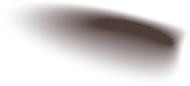 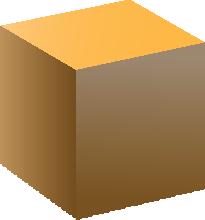 Atminimo akmens aprašymas: 96 mm x 96 mm, gylis: 100 mm. Įprastai akmenys klojami šaligatvyje priešais vietas, kur žmonės gyveno, dirbo arba mokėsi. Atminimo akmuo yra kvadrato formos – viršutinė matoma dalis yra žalvarinė plokštelė, žemėje įdedama betoninė apatinė dalis.Atminimo akmens įdėjimo procesas: toje vietoje, kur dedamas Atminimo akmuo, išimama grindinio plytelė – paruošiama vieta Atminimo akmens įdėjimui. Atminimo akmuo dažniausiai dedamas viduryje plytelės, aplink apdedant šaligatvio plytelių spalvos trinkelėmis arba išpjaustyta plytele, sutvirtinimui naudojamas cementas ir vanduo.Priedai:Priedas Nr. ??: Asmenų, kurių atminimą siūloma įamžinti Atminimo akme- nyse aprašymas ir archyviniai dokumentai – ?? puslapiai.Priedas Nr. ?? – Užrašai ant Atminimo akmenų (tokie patys, kokie lietuvių kalba teikiami Stolpersteine fondui) – ?? puslapiai.Priedas Nr. ??: Rekomendaciniai raštai (išvardyti, jei tokių yra).Prašymas pritarti Atminimo akmenų įamžinimo ženklų įrengimui ir priedai– iš viso ?? puslapių.(Vardas, Pavardė) 		(parašas)    	(atstovaujamos įstaigos pavadinimas, jei reikalinga)